AGENDAFriday, May 3rd  \FrekFMayMayMay2:00 – 2:15 pm: 	Call to OrderWelcome from SCC VPI or President2:15 – 3:15 pm:  	Guided Pathways:  Accelerated Math and English3:15- 4:00 pm:   	ATL Feedback/Take Away with Jennifer Whetham	and Others	 4:00-5:30 pm:  	Equitable Hiring Practices Discussion6:00 pm – 8:00 pm 	Working Dinner:   TBASaturday, May 4th  8:00 – 8:30 am	Continental Breakfast and Conversation8:30 am: 		Call to Order8:30 – 8:45 am	Peg Balachowski, Everett Community CollegeLindsey Custer, Cascadia Community CollegeKen Ecklund; Lower Columbia College Ruth Russo; Walla Walla Community CollegeOfficers’ Reports and Elections                       		Secretary:  		Denise Vaughn                        	Treasurer: 		John Clary                 		Vice President:  	Terry Taylor	President: 		Gerard Smith8:45-9:15 am:		Communication Update				Rob Vogel, Sally Sheedy and Gail AlexanderPrior Learning Assessment work group: Diana KnaufState Board meetings9:15– 10:15 a.m.    	 Library Database Discussion/Resolution10:15-11:00 a.m.	SBCTC Update: Jennifer Whetham11:00-Noon		Counselor/Advisor Discussion/ResolutionNoon:			Working Lunch/Campus Reports1:00			Adjourn	 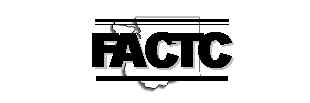   Spring 2019 Meeting Date:  May 3rd and 4th Location:  Spokane  Community College 1810 N Greene Street Spokane, WA 99217-5399Lair Student Center(Building 6): Littlefoot RoomHosting Rep: Rob Vogel